RELATORIO DE RECEBIMENTO DE ANIMAIS SILVESTRES NO MÊS DE NOVEMBRO PROVENIENTES DO MUNICÍPIO DE VÁRZEA PAULISTA.Relação de óbitos de animais silvestres provenientes do Município de VÁRZEA PAULISTA.Relação de solturas de animais silvestres provenientes do Município de VÁRZEA PAULISTA.Relação de animais silvestres em processo de reabilitação na Associação Mata Ciliar provenientes do Município de VÁRZEA PAULISTA.RELATÓRIO FOTOGRÁFICO DE ANIMAIS SILVESTRES NO MÊS DE NOVEMBRO DO MUNICÍPIO DE VÁRZEA PAULISTA
(40924) – Reloginho, resgatado de ataque de gato, entregue pela Guarda Municipal de Várzea Paulista no dia 06-11-22.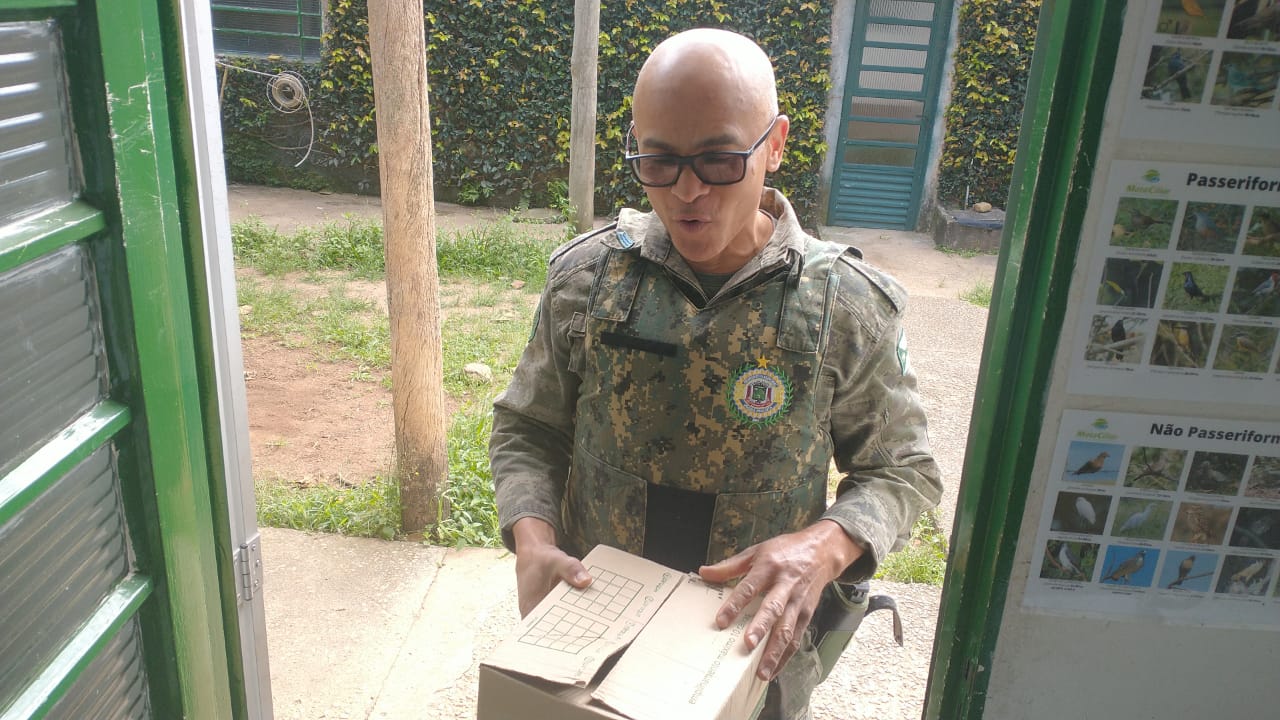 
(40924) – Reloginho.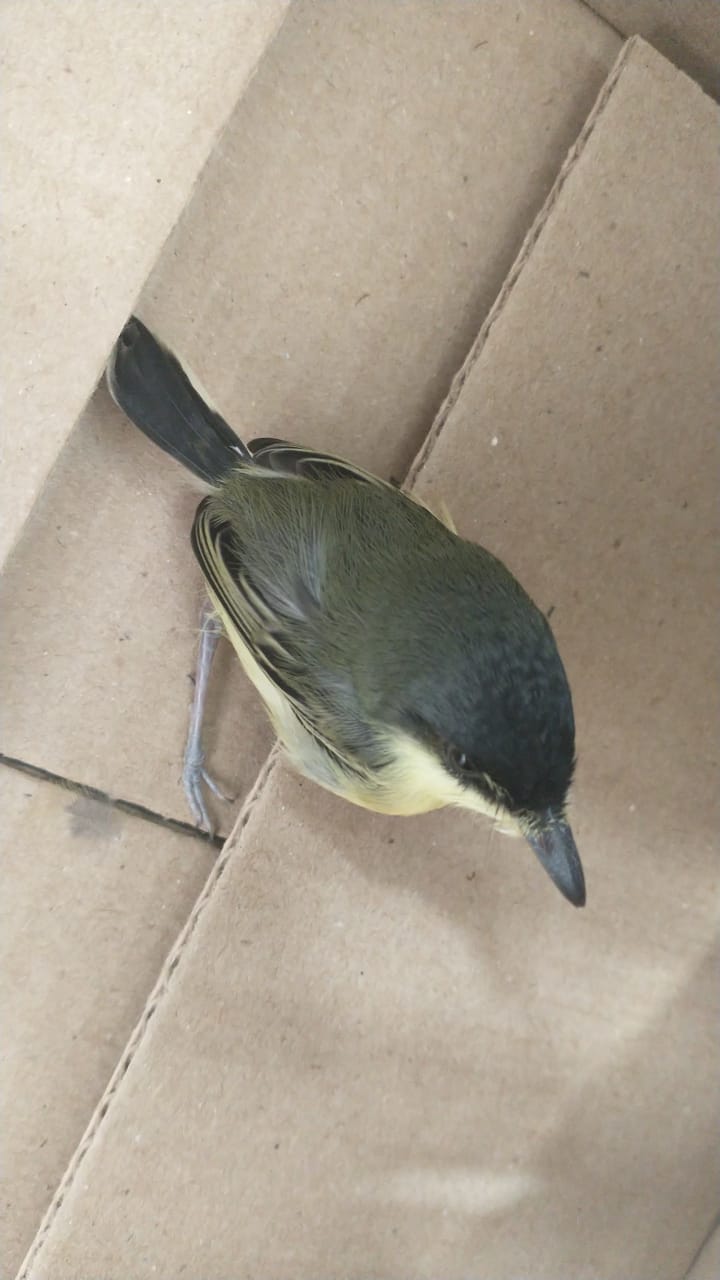 
 (40943) – Passeriforme, não identificado, resgatado de ataque de gato, entregue por munícipe de Várzea Paulista no dia 07-11-22.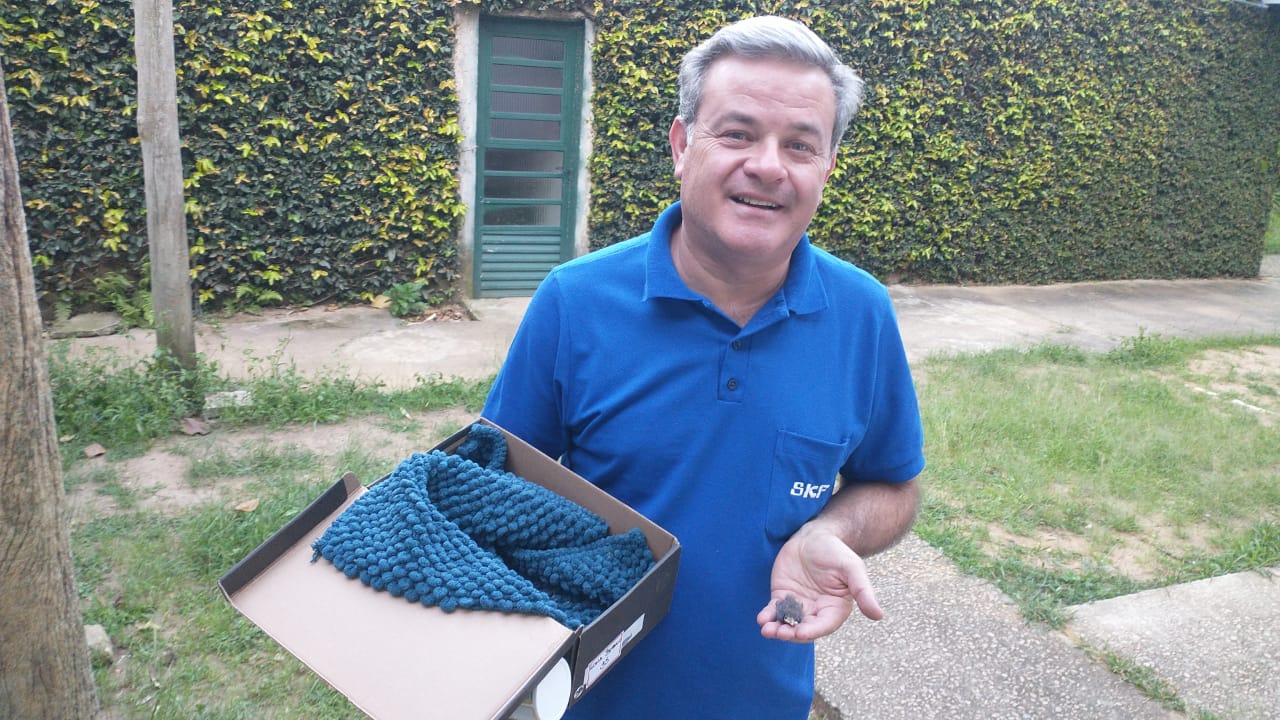 
(40943) – Passeriforme, não identificado.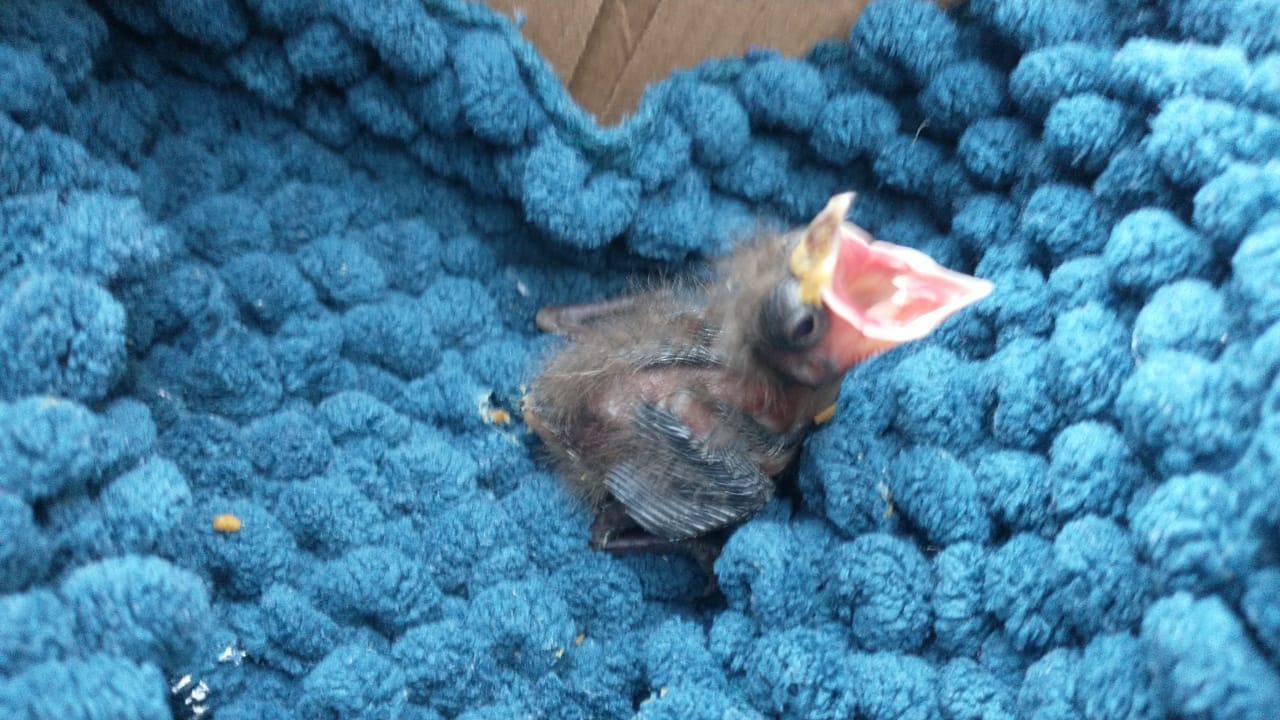 
(40983) – Avoante, atacada por gato, entregue pela Guarda Municipal de Várzea Paulista no dia 10-11-22.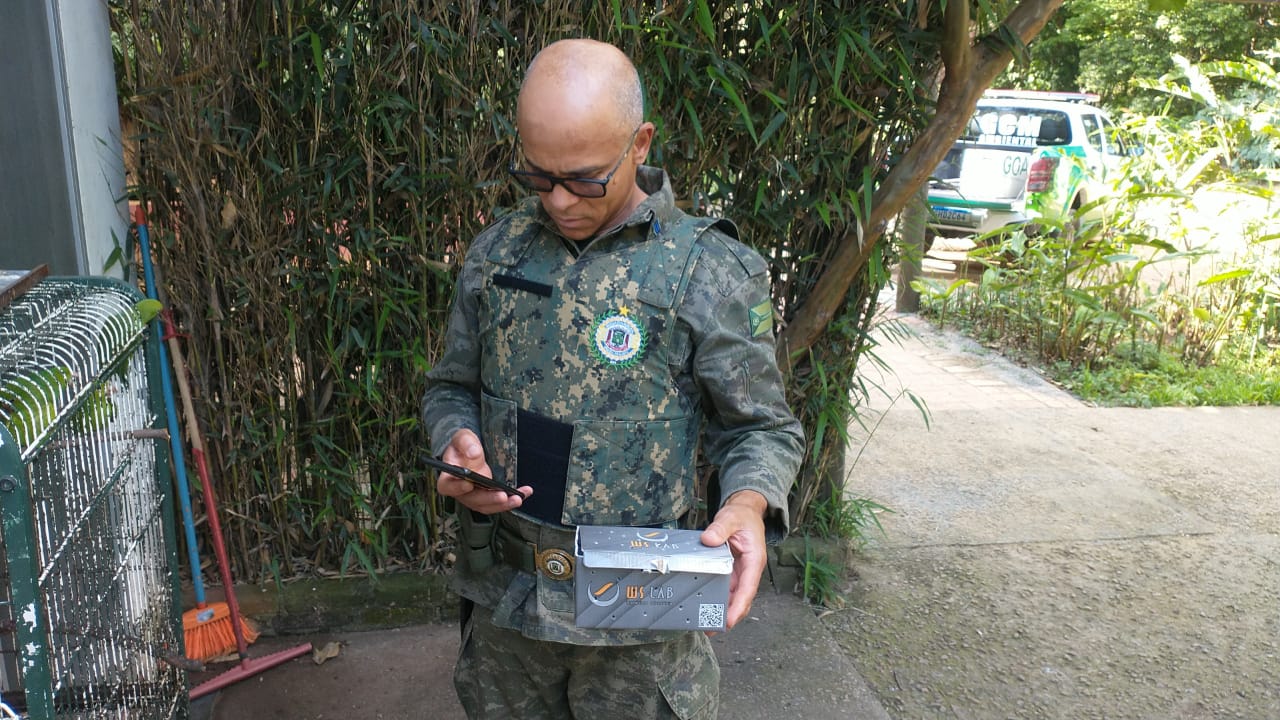 
(40983) – Avoante.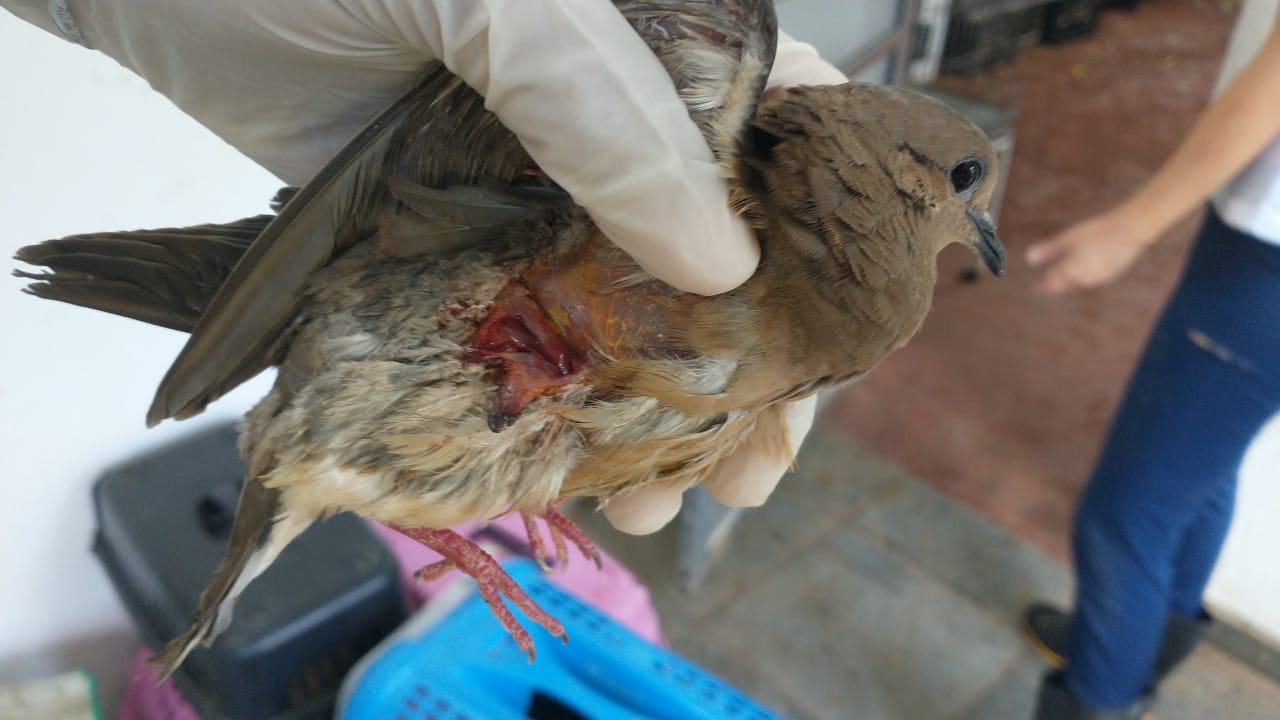 
(41025) – Gambá-de-orelha-preta, adulto, entregue pela Defesa Civil de Várzea Paulista no dia 13-11-22.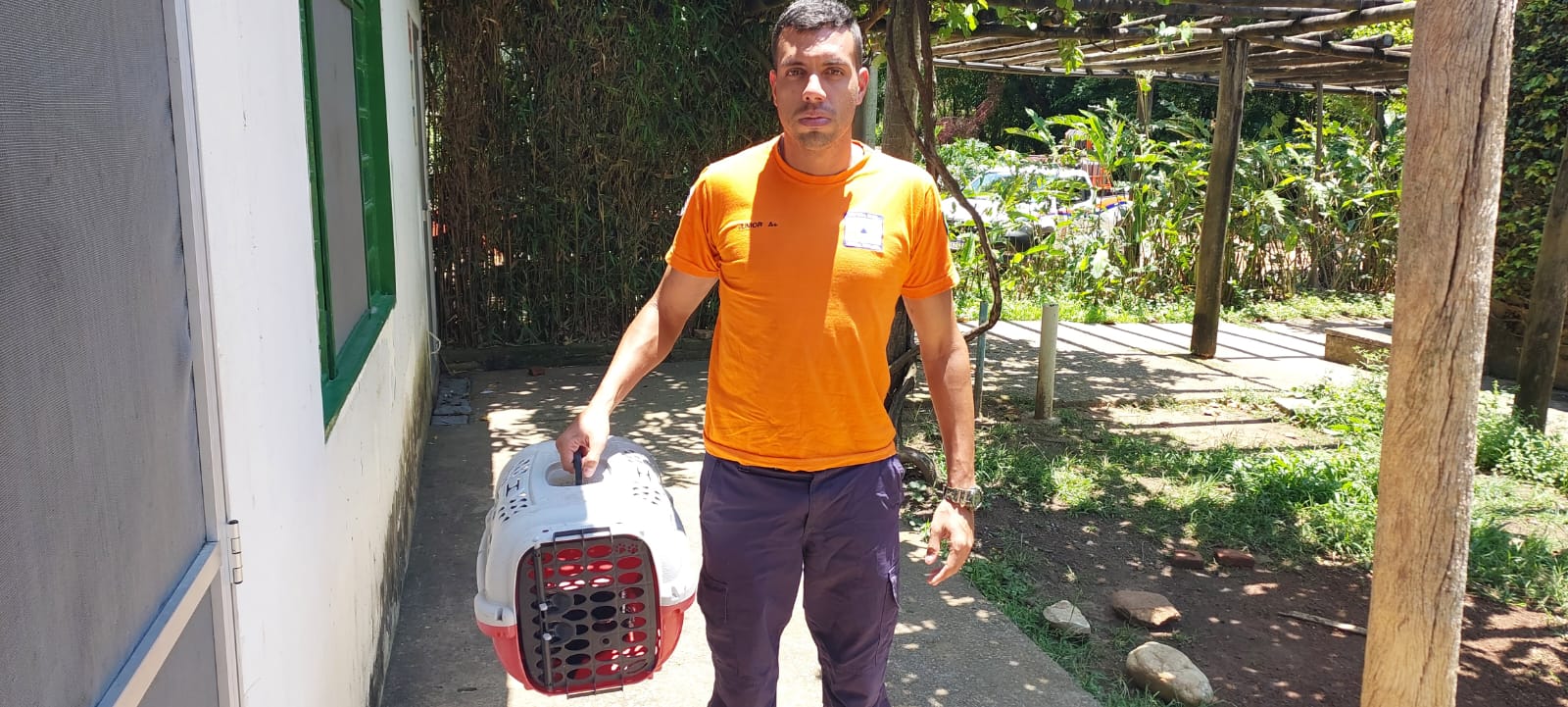 
(41025) – Gambá-de-orelha-preta.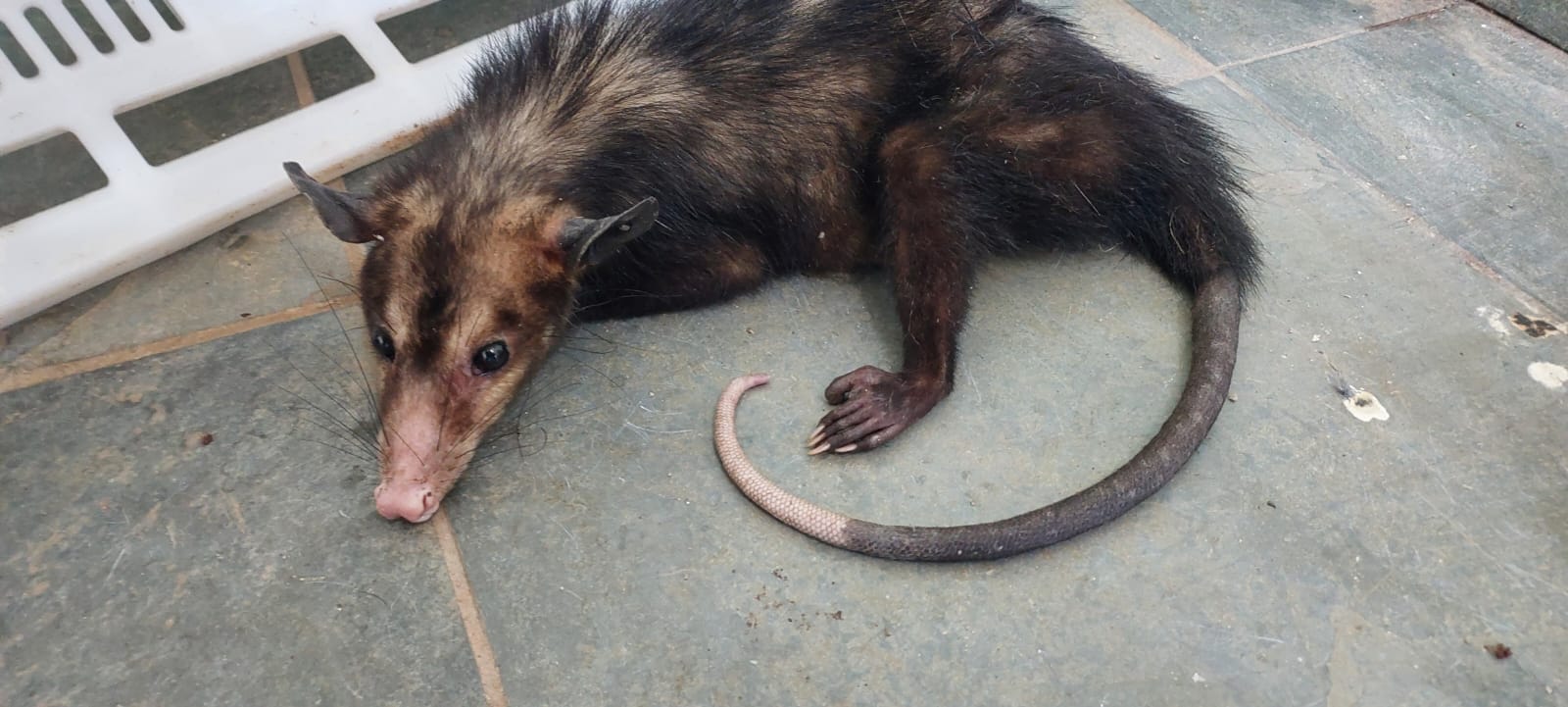 
(41076) – Coruja-do-mato, filhote, caiu do ninho, entregue pela Guarda Municipal de Várzea Paulista no dia 16-11-22.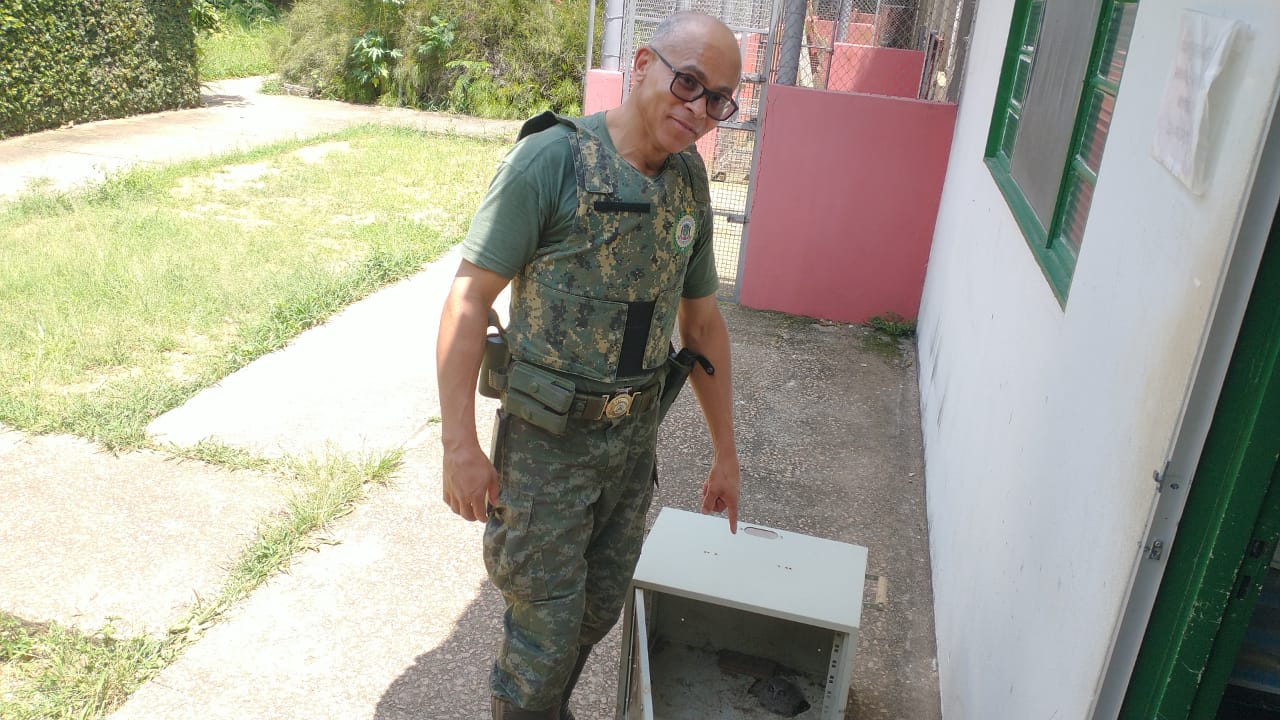 
(41076) – Coruja-do-mato.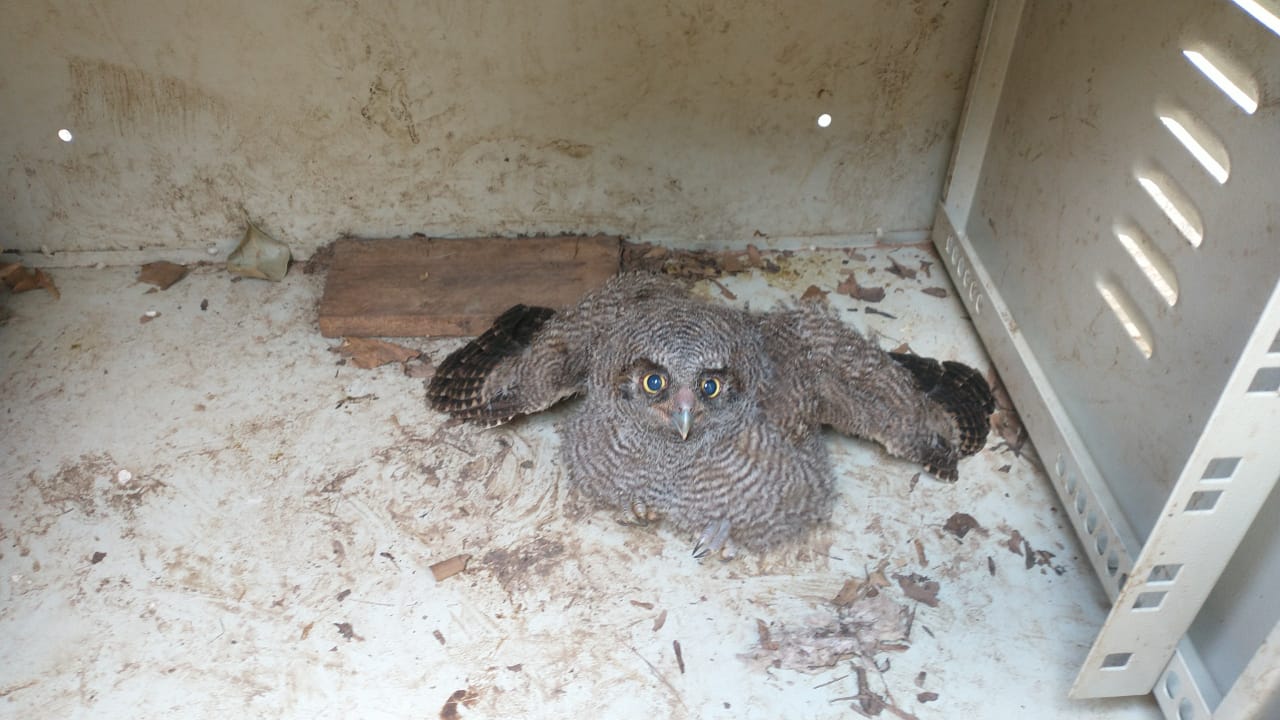 
(41121) – Coruja-buraqueira, entregue por bombeiros de Várzea Paulista no dia 19-11-22.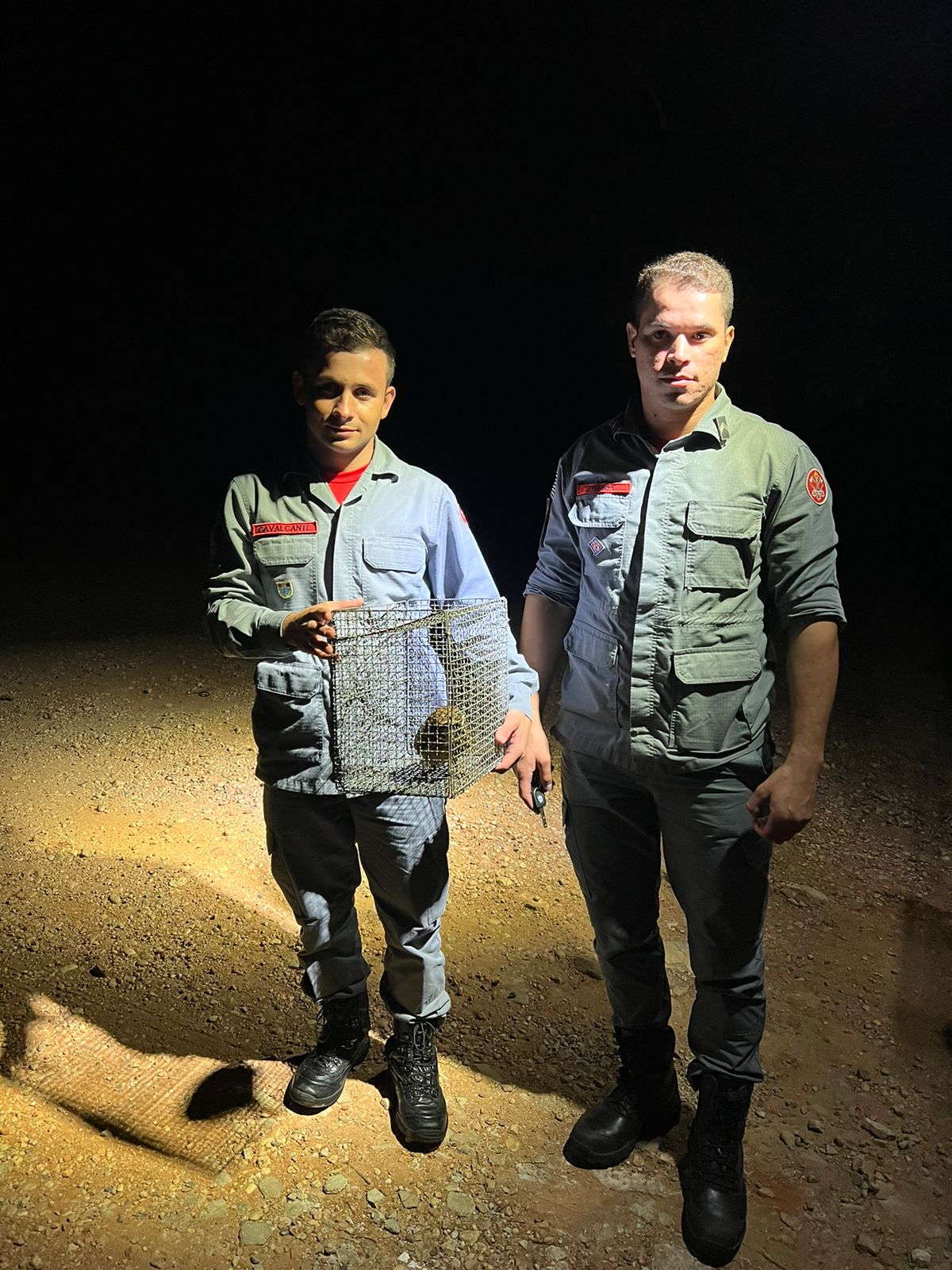 
(41121) – Coruja-buraqueira.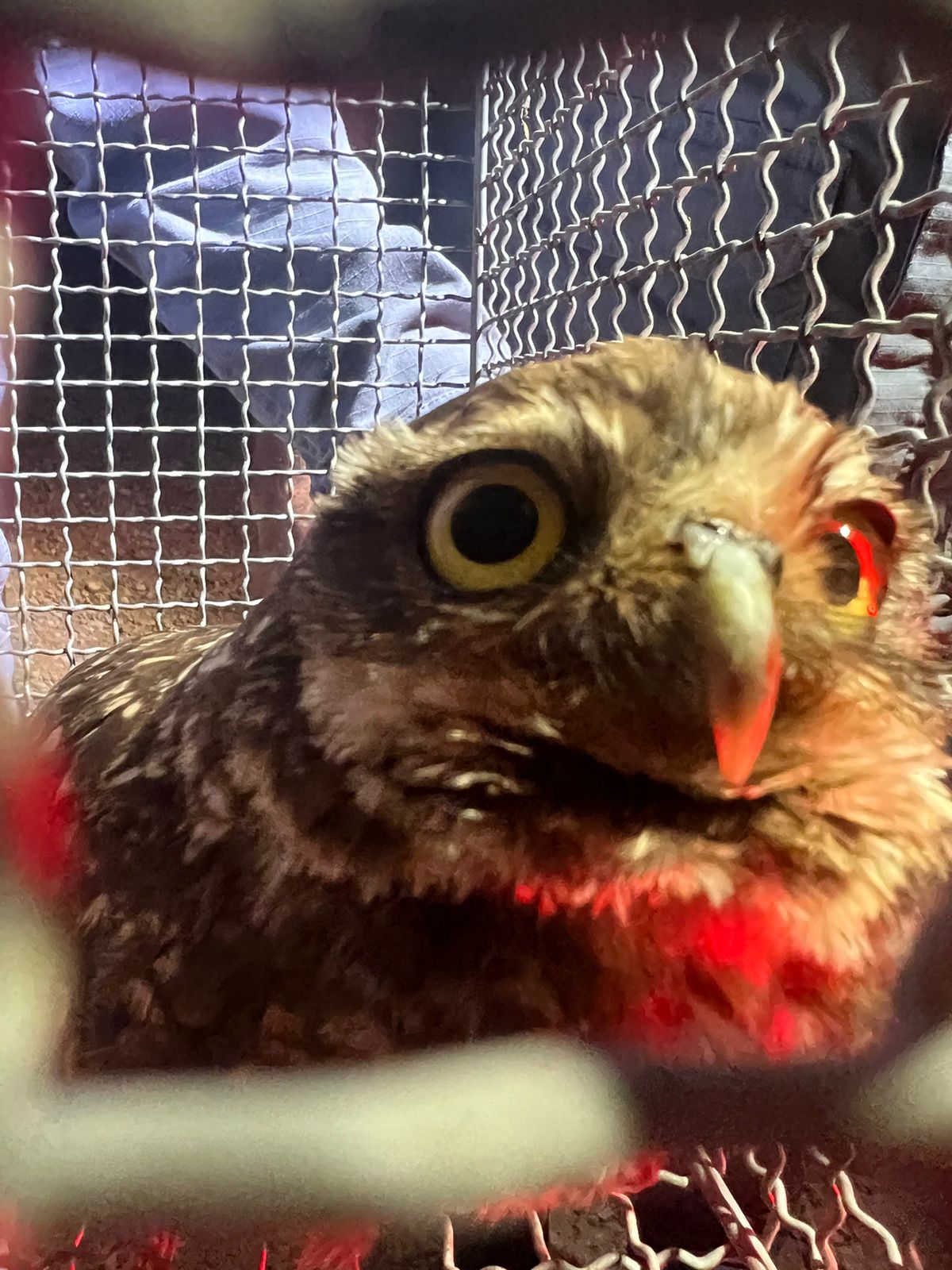 
(41144) – Alma-de-gato, atacado por gato, entregue pela Defesa Civil de Várzea Paulista no dia 21-11-22.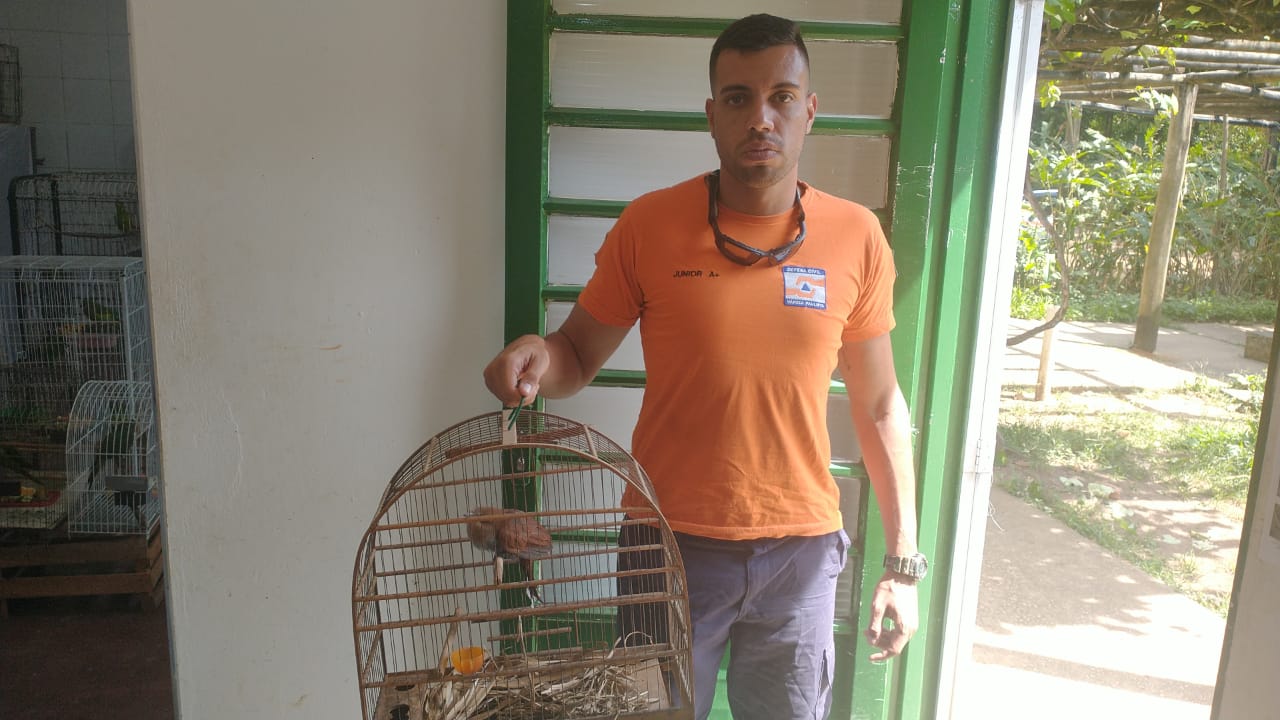 
(41144) – Alma-de-gato.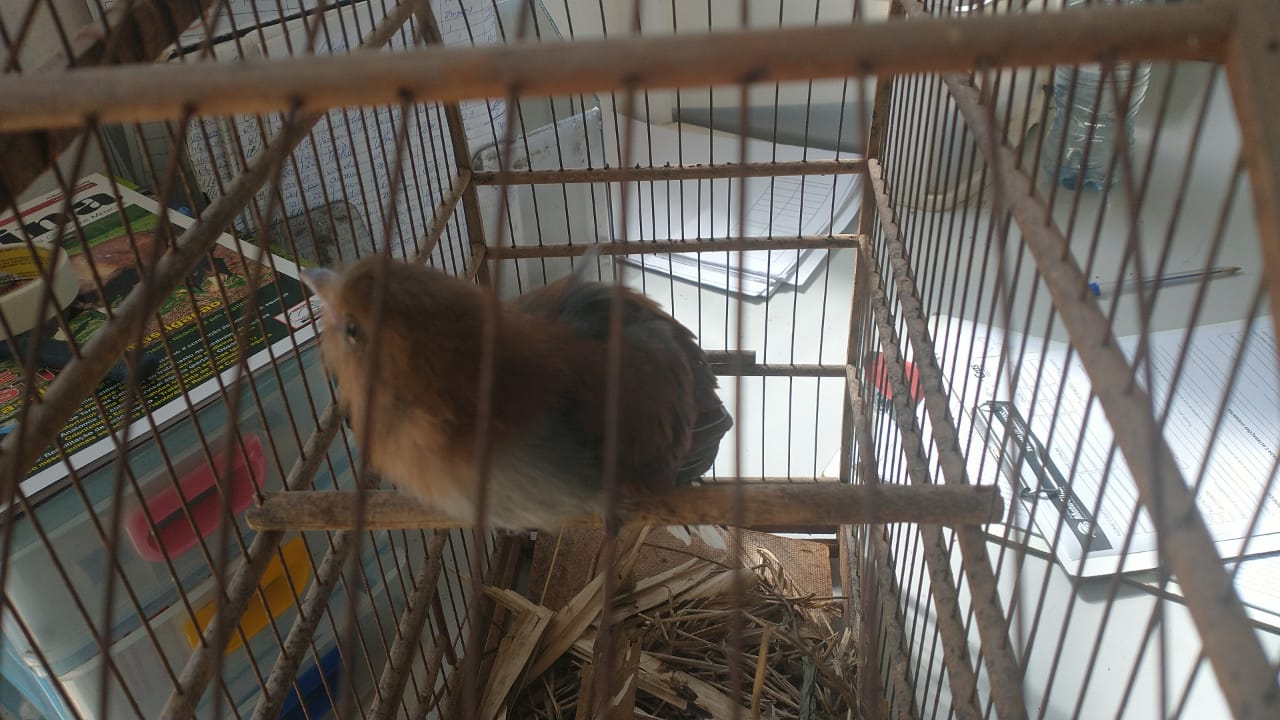 
(41165) – Sabiá, apreendido e entregue pela Defesa Civil de Várzea Paulista no dia 21-11-22.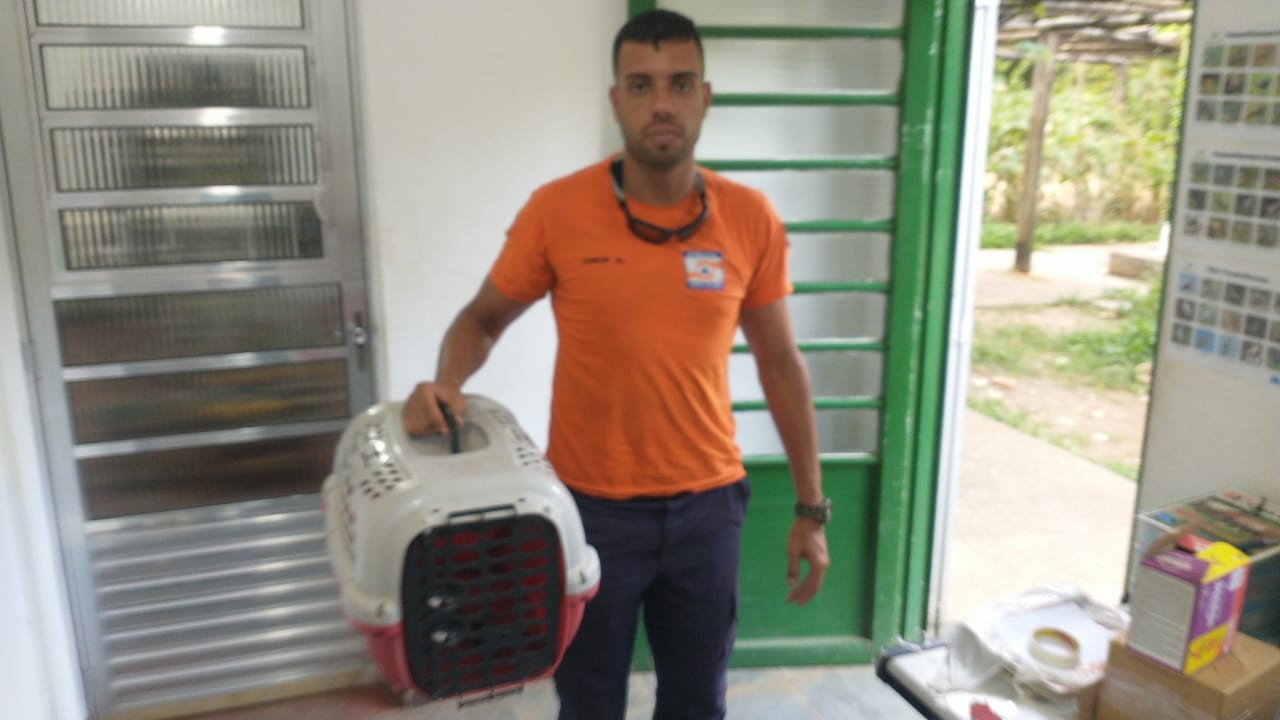 
(41165) – Sabiá.
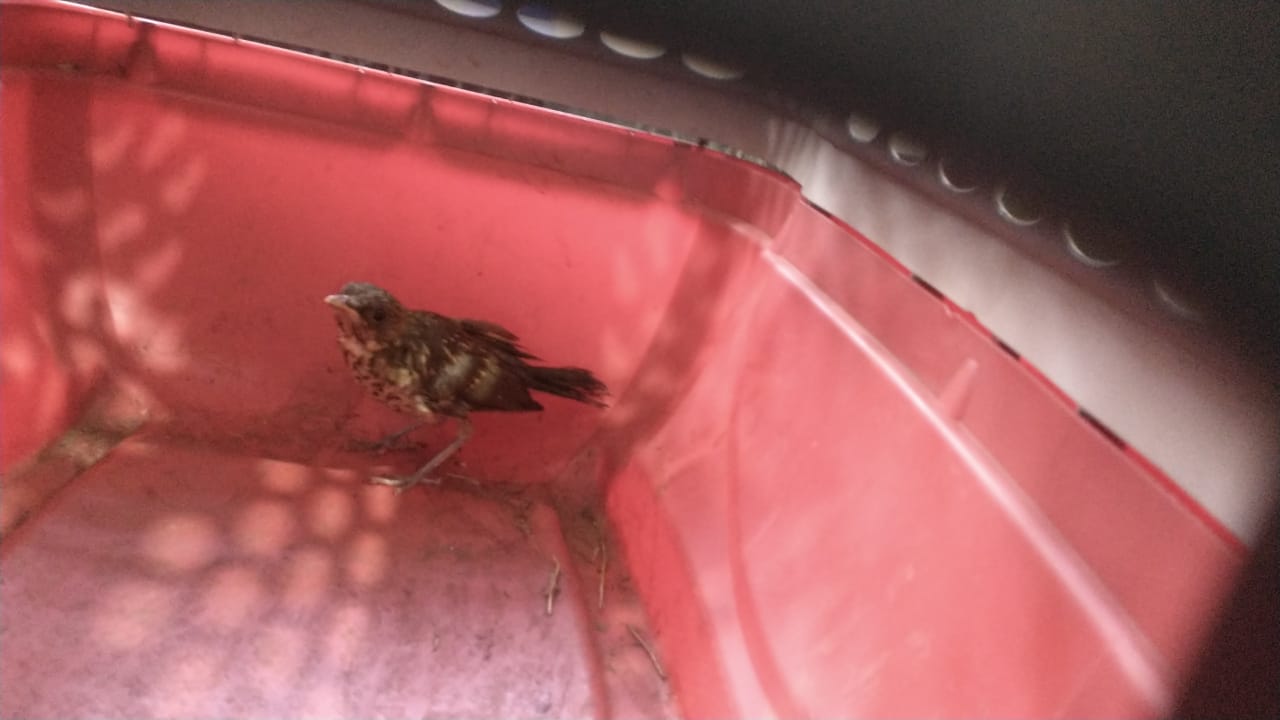 
(41191) - Coruja-do-mato, encontrado em via pública com fratura em asa, entregue pela Guarda Municipal de Várzea Paulista no dia 21-11-22.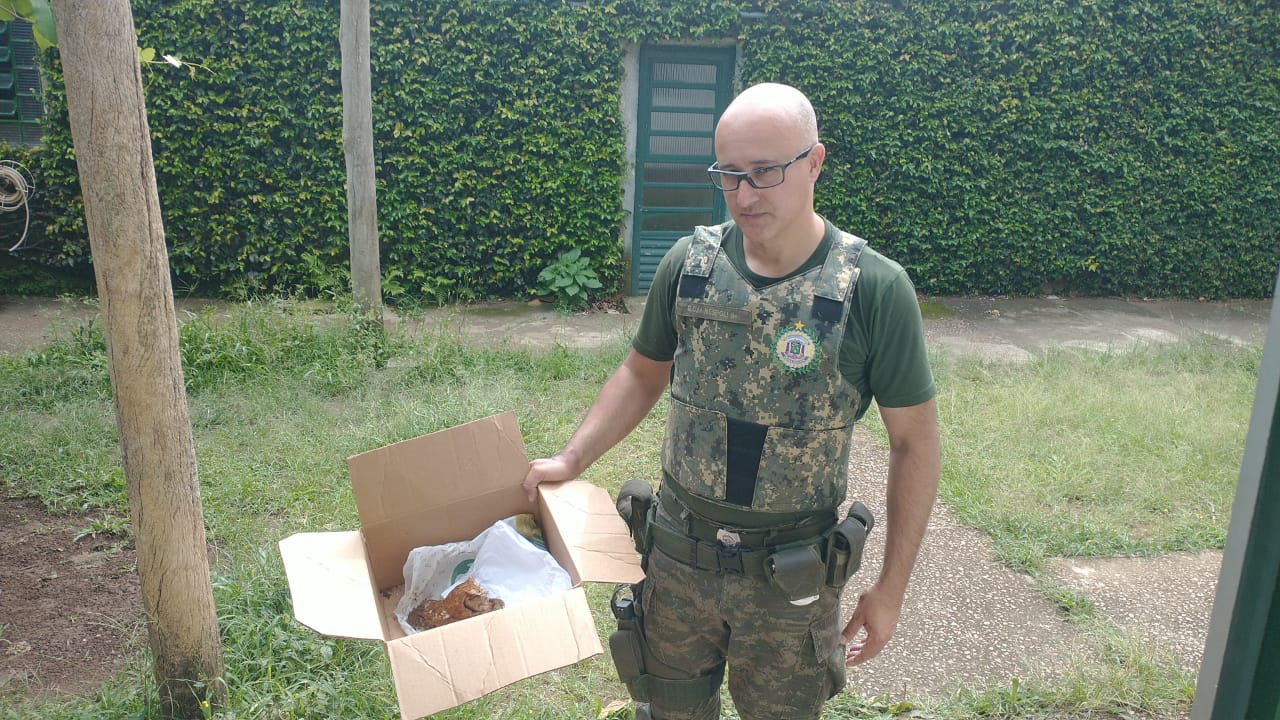 
(41191) - Coruja-do-mato.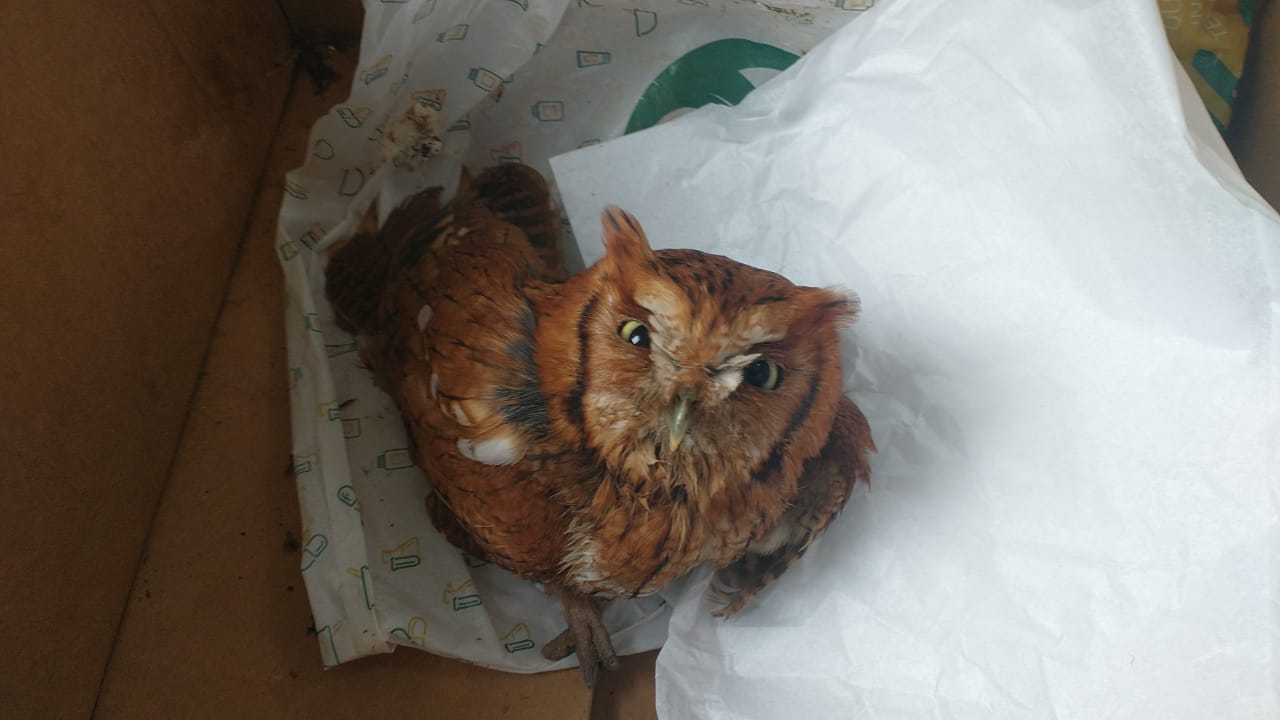 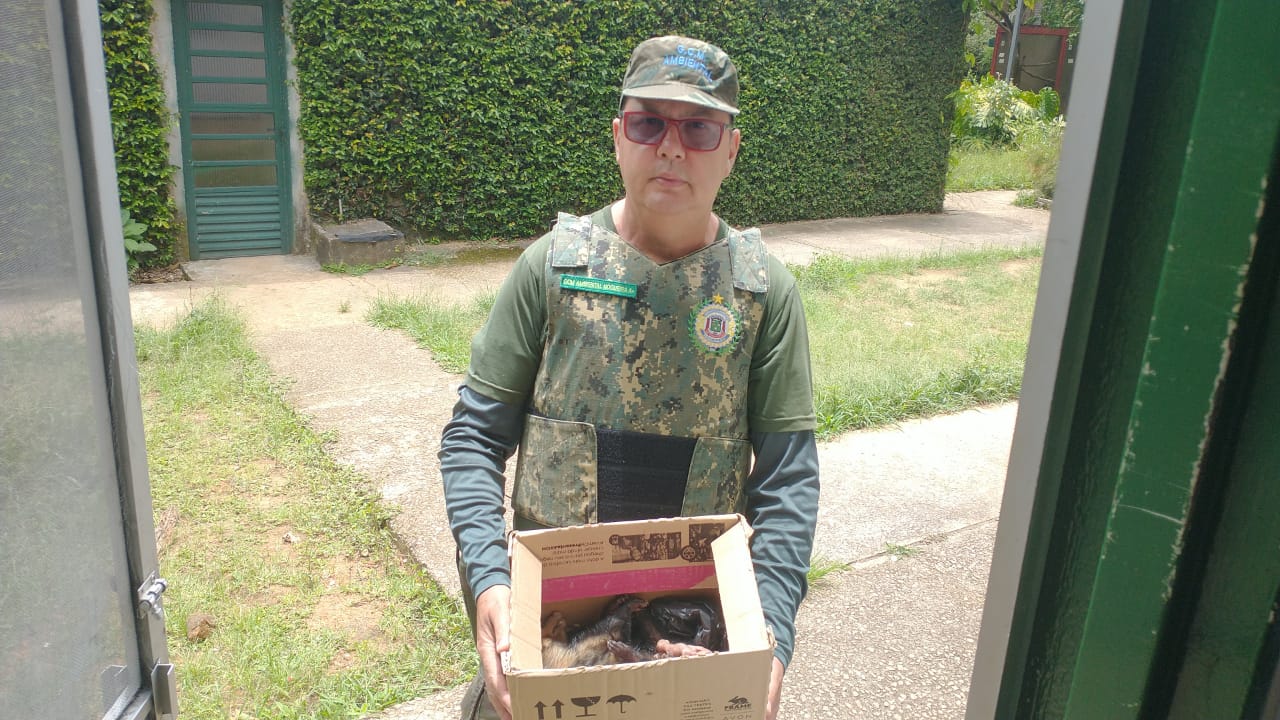 (41239) – Gambá, fêmea, encontrado em beira de pista, apresentava recém-nascidos em marsúpio e chegou já em óbito. Entregue pela Guarda Municipal de Várzea Paulista no dia 25-11-22.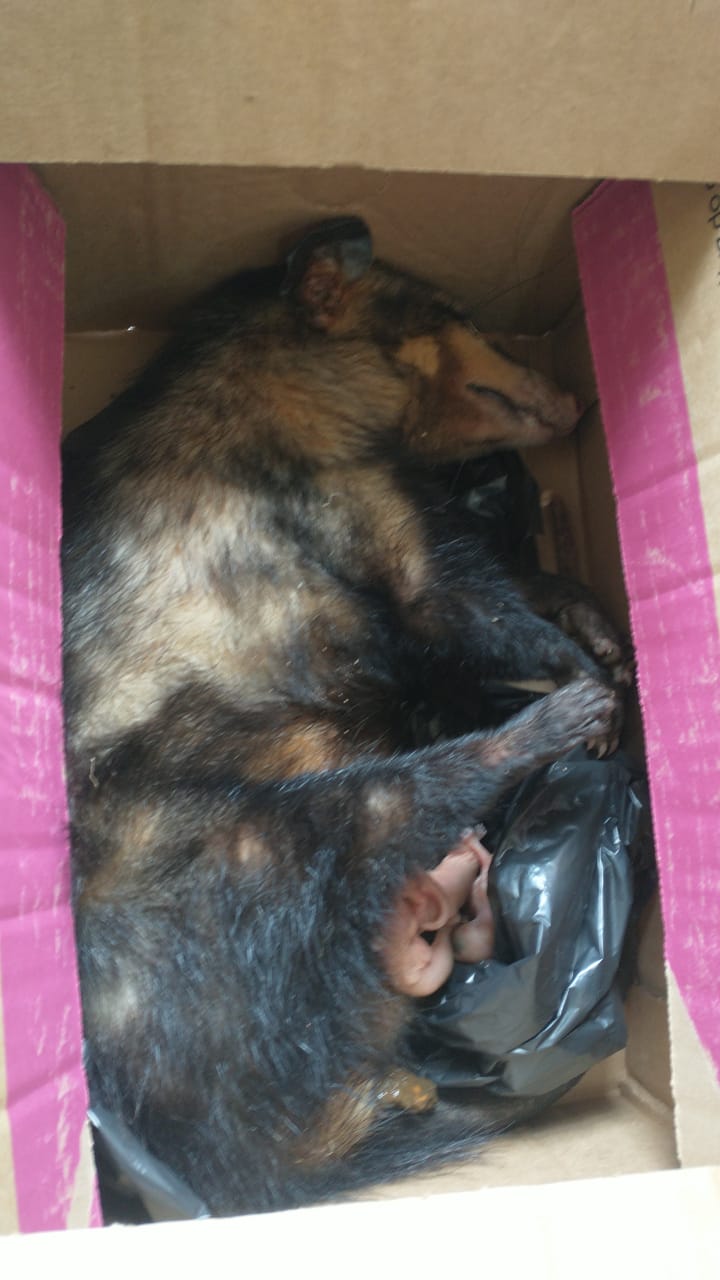 (41239) – Gambá.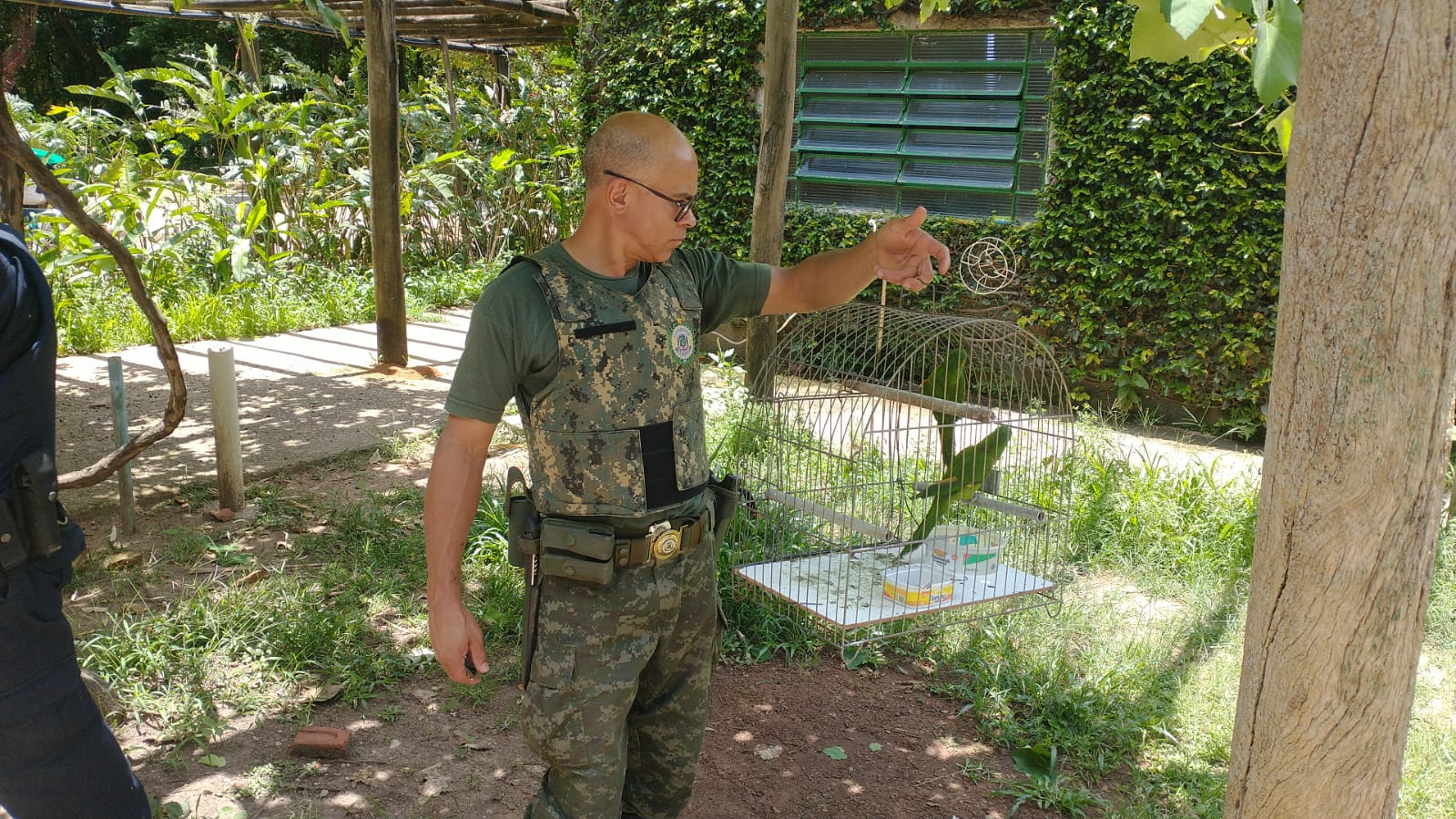 (41256 e 41257) – Maritacas, apreendidas, apresentava asas cortadas. Entregues pela Guarda Municipal de Várzea Paulista no dia 26-11-22.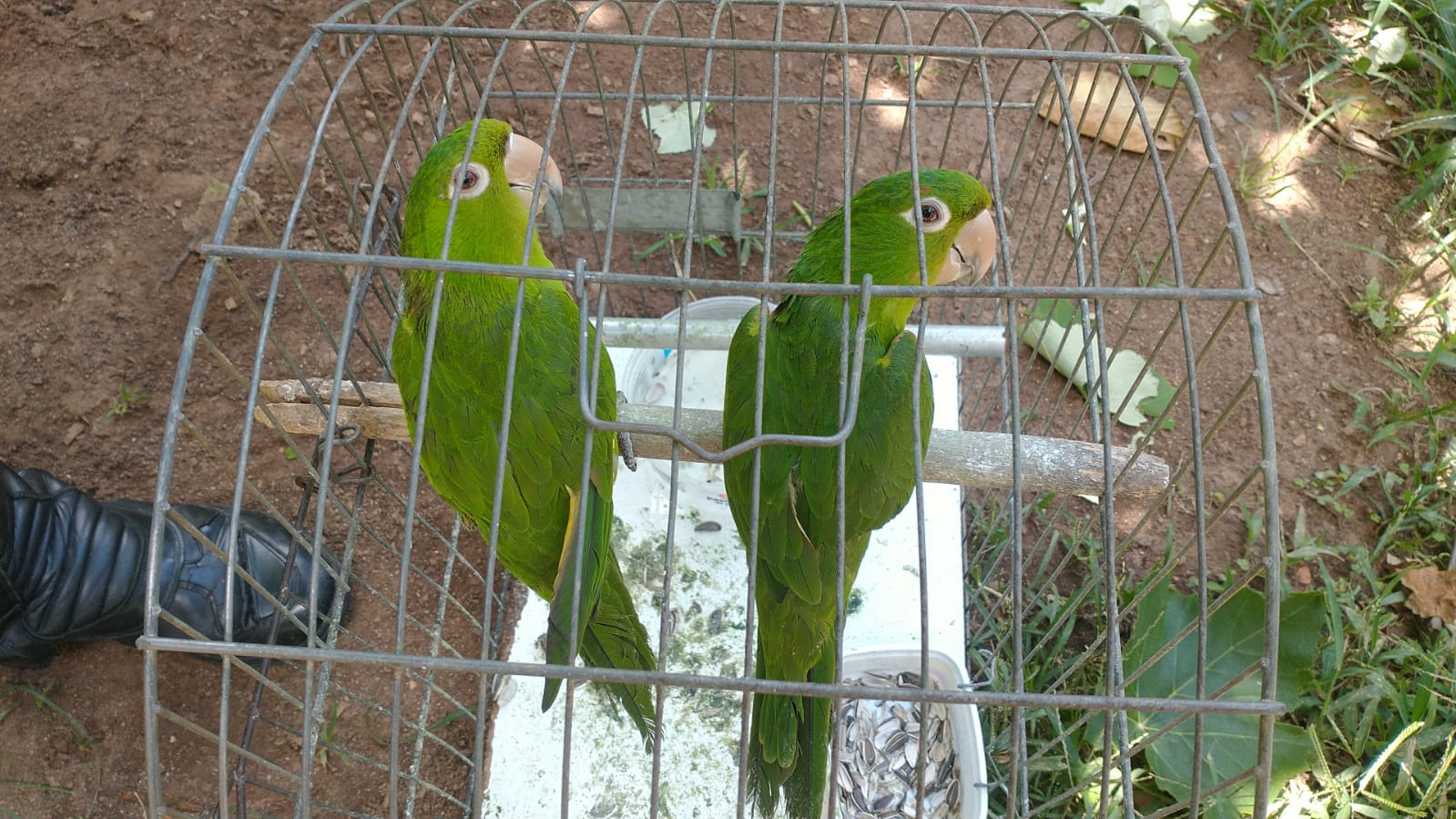 (41256 e 41257) – Maritacas.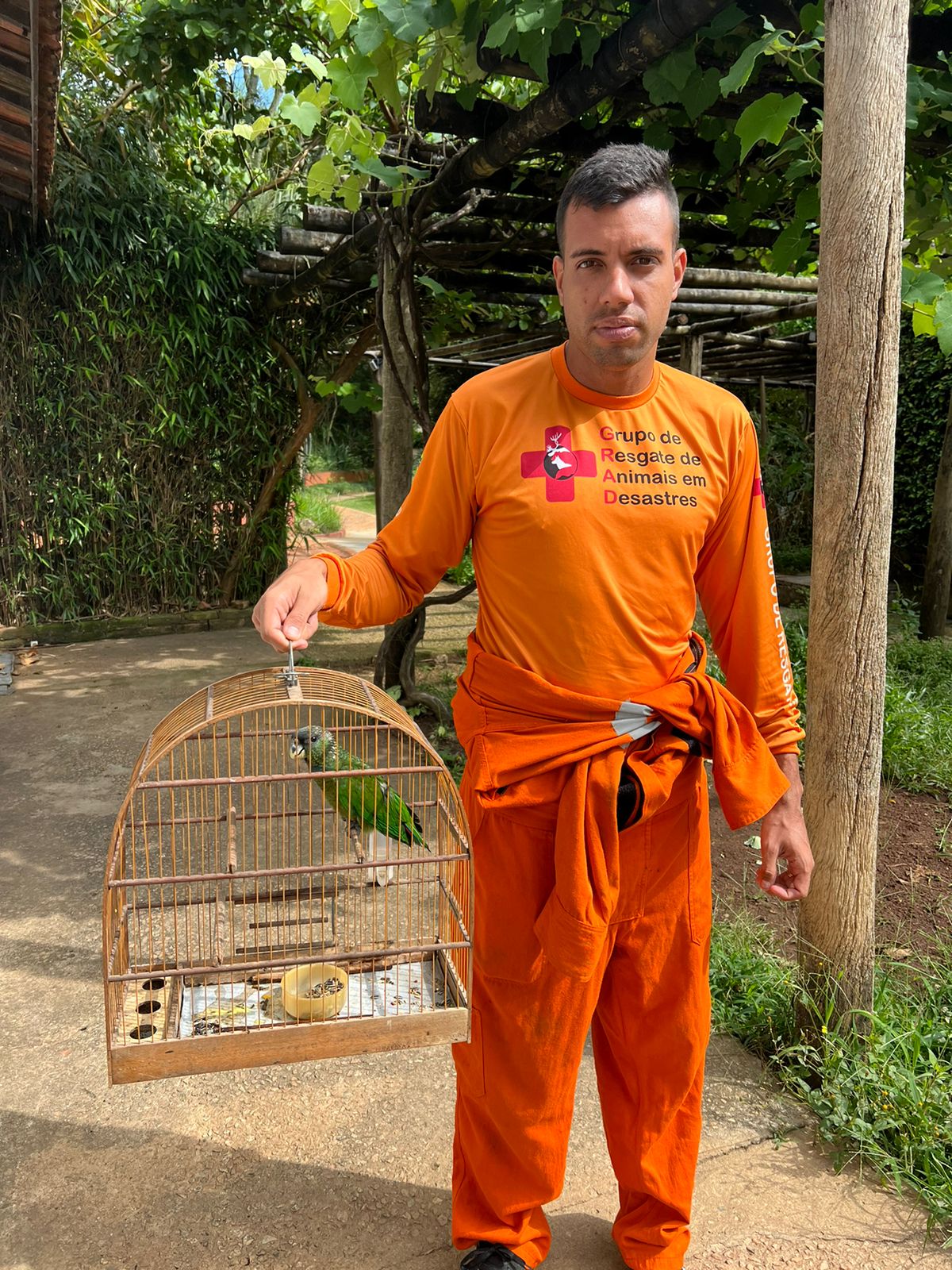 (41395) – Maitaca-verde, retirado da Serra do Japi por um munícipe no dia anterior (27-11) e entregue voluntariamente, apresentava sangue seco na rinoteca e chiado respiratório. Entregue pela Defesa Civil no dia 28-11-22.
(41395) – Maitaca-verde.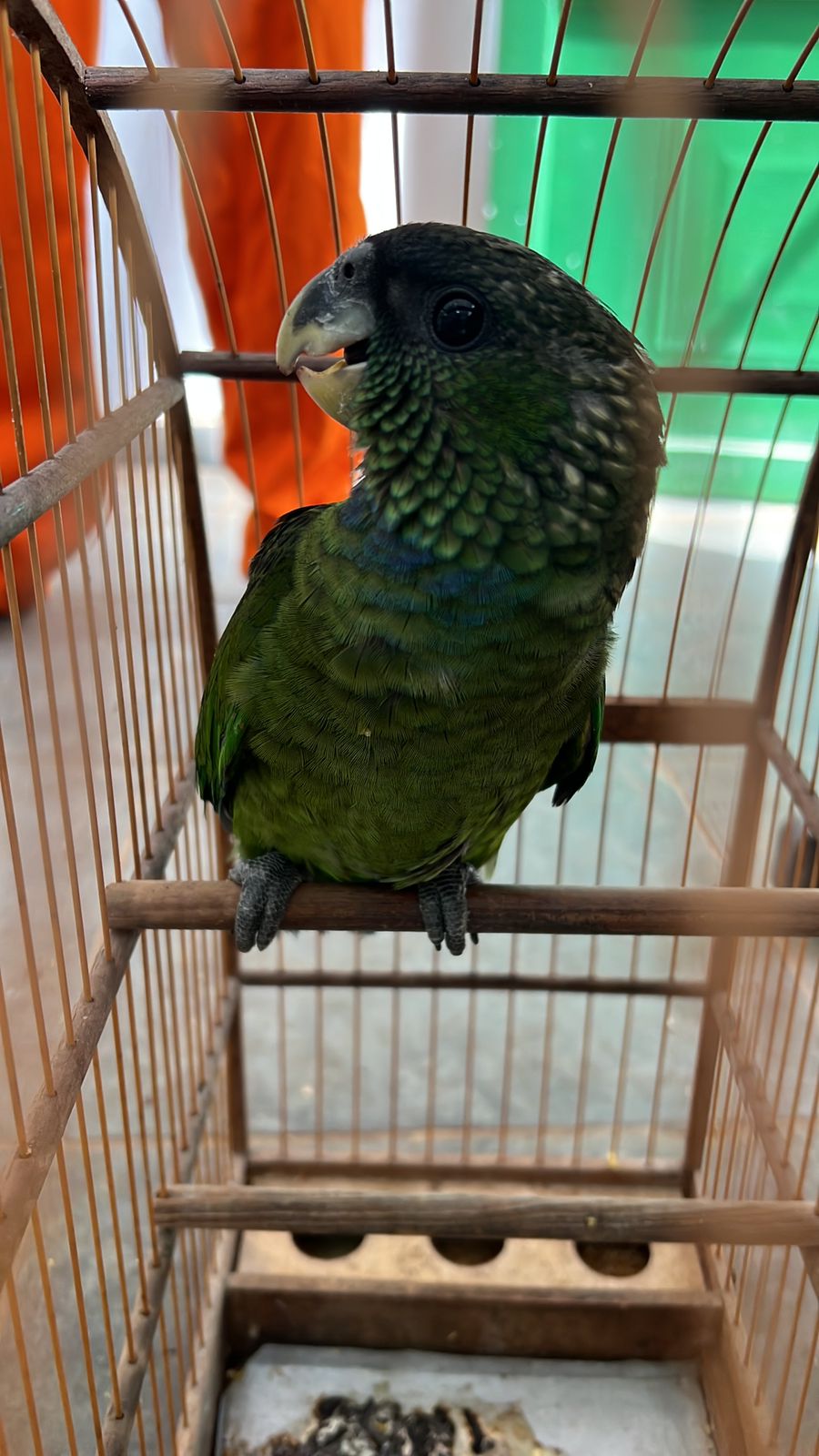 
Apreensão de 114 aves, vindas de Várzea Paulista e entregues pela Polícia Ambiental no dia 27-11-22.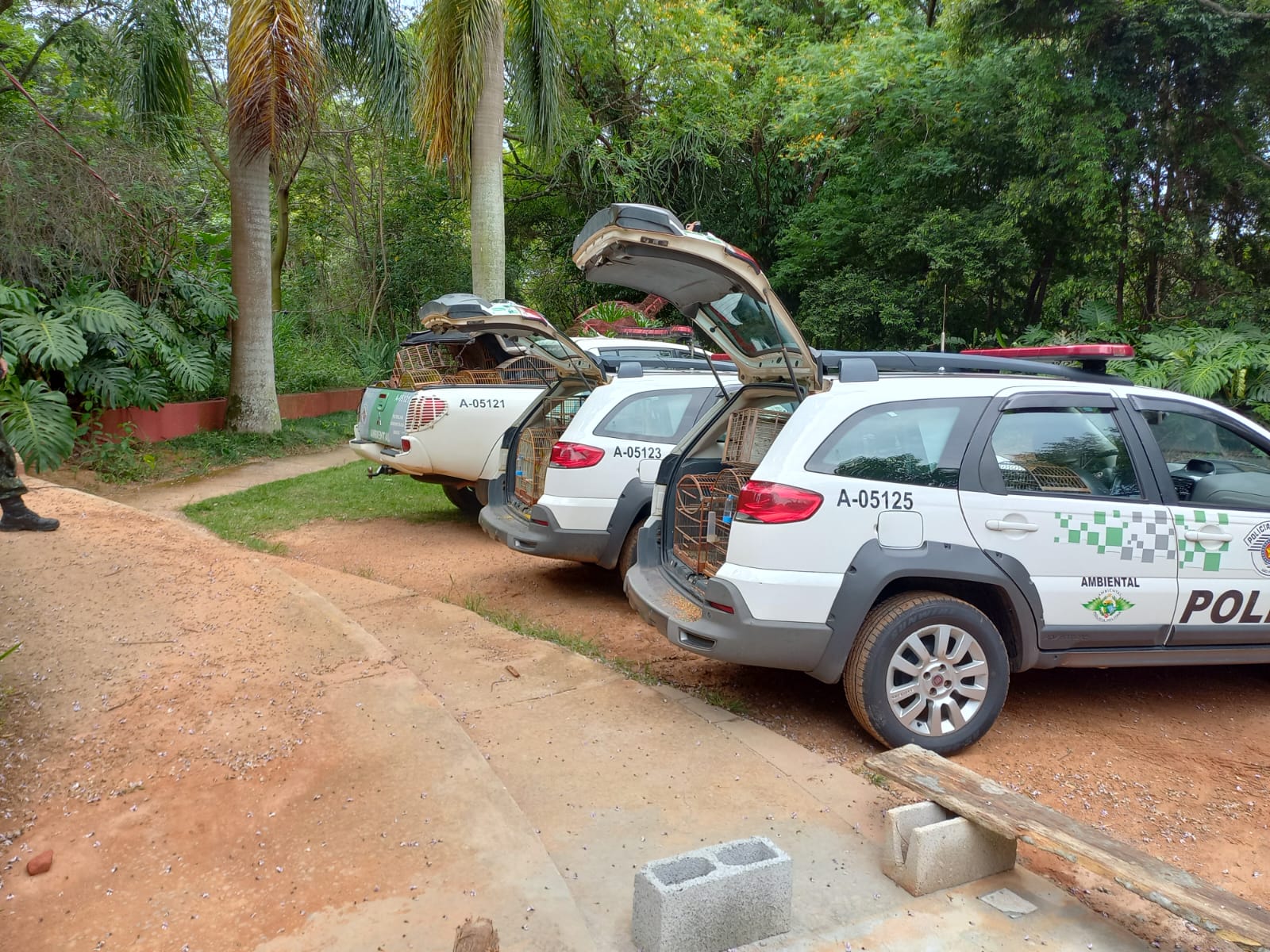 
(41279 ao 41315 e 41386) - 38 Canários-da-terra. (41316 ao 41318) – 3 Tico-ticos. (41319, 41331 e 41332) – 3 Bicudos. (41320 ao 41322) – 3 Curiós. (41325 ao 41330) – 6 Galos-da-campina. (41323 e 41333 ao 41344) – 13 Coleirinhos. (41345 ao 41361, 41392, 41394, e 41377 ao 41380) – 23 Trinca-ferros. (41362) – 1 Bico-de-veludo-cinza. (41363 e 41364) - 2 Pássaros-preto-do-brejo. (41365 ao 41370) – 6 Sabiás-do-barranco. (41371 e 41372) – 2 Bicos-de-pimenta. (41373 e 41381 ao 41385) – 6 Azulões. (41374) 1 Pixoxó. (41387 ao 41389) – 3 Sabiás-poca.
(41390 e 41391) – 2 Sabiás-laranjeiras. (41393) – 1 Bico-de-veludo. (41410) – 1 Pintagol. (41324) – 1 Bigodinho.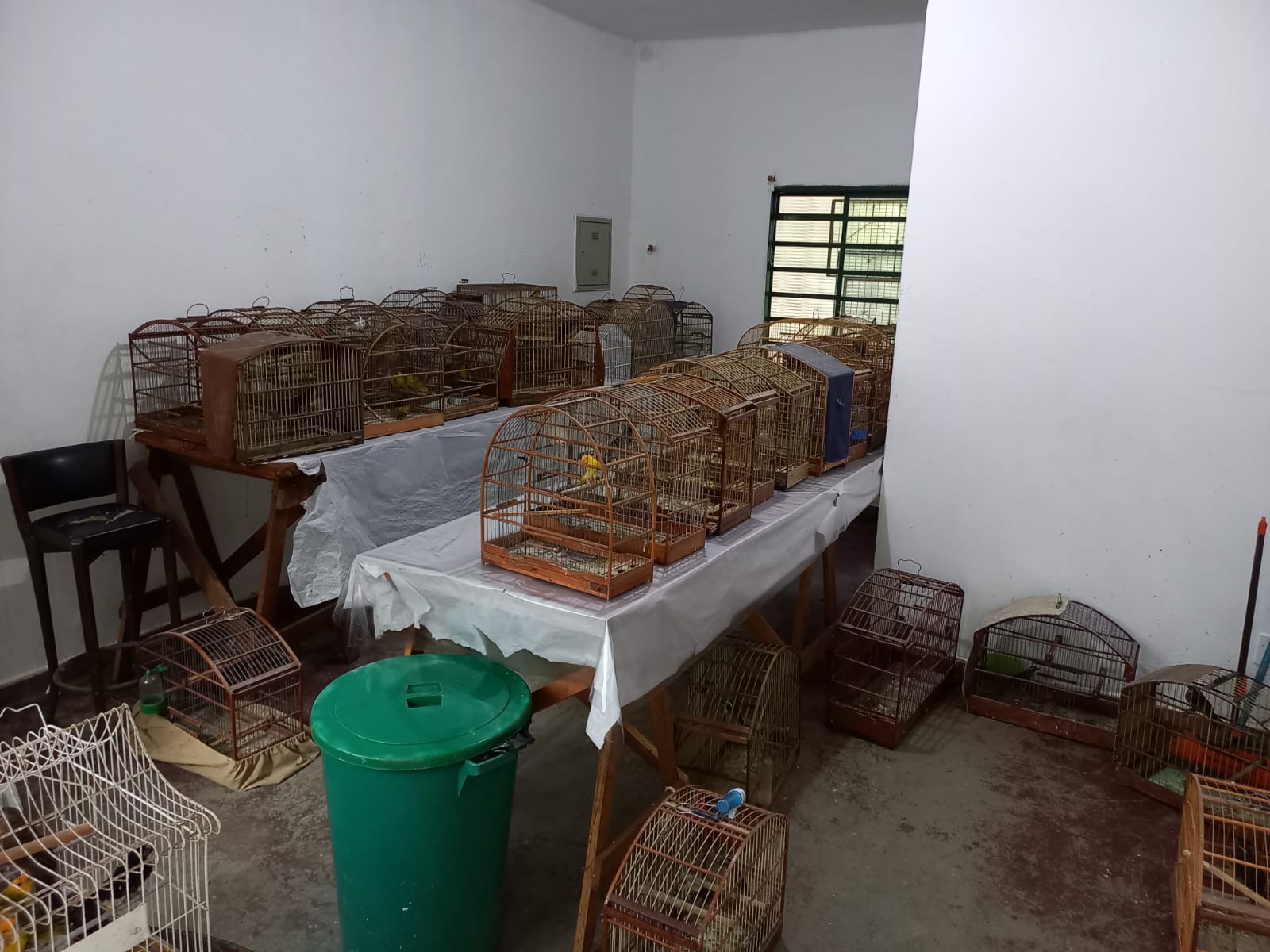 RGDATA DE ENTRADANOME POPULARNOME CIENTÍFICO4092406/11/2022ReloginhoTodirostrum cinereum4094307/11/2022Passeriforme não identificado- 4098310/11/2022AvoanteZenaida auriculata4102513/11/2022Gambá-de-orelha-pretaDidelphis aurita4107616/11/2022Corujinha-do-matoMegascops choliba4112119/11/2022Coruja-buraqueiraAthene cunicularia4114421/11/2022Alma-de-gatoPiaya cayana4116521/11/2022Sabiá-do-barradoTurdus leucomelas4119123/11/2022Coruja-do-matoMegascops choliba4119523/11/2022GambáDidelphis sp4119623/11/2022GambáDidelphis sp4119723/11/2022GambáDidelphis sp4123925/11/2022GambáDidelphis sp4125626/11/2022Periquitão-marcanãPsittacara leucophthalmus4125726/11/2022Periquitão-marcanãPsittacara leucophthalmus4127927/11/2022Canário-da-terraSicalis flaveola4128027/11/2022Canário-da-terraSicalis flaveola4128127/11/2022Canário-da-terraSicalis flaveola4128227/11/2022Canário-da-terraSicalis flaveola4128327/11/2022Canário-da-terraSicalis flaveola4128427/11/2022Canário-da-terraSicalis flaveola4128527/11/2022Canário-da-terraSicalis flaveola4128627/11/2022Canário-da-terraSicalis flaveola4128727/11/2022Canário-da-terraSicalis flaveola4128827/11/2022Canário-da-terraSicalis flaveola4128927/11/2022Canário-da-terraSicalis flaveola4129027/11/2022Canário-da-terraSicalis flaveola4129127/11/2022Canário-da-terraSicalis flaveola4129227/11/2022Canário-da-terraSicalis flaveola4129327/11/2022Canário-da-terraSicalis flaveola4129427/11/2022Canário-da-terraSicalis flaveola4129527/11/2022Canário-da-terraSicalis flaveola4129627/11/2022Canário-da-terraSicalis flaveola4129727/11/2022Canário-da-terraSicalis flaveola4129827/11/2022Canário-da-terraSicalis flaveola4129927/11/2022Canário-da-terraSicalis flaveola4130027/11/2022Canário-da-terraSicalis flaveola4130127/11/2022Canário-da-terraSicalis flaveola4130227/11/2022Canário-da-terraSicalis flaveola4130327/11/2022Canário-da-terraSicalis flaveola4130427/11/2022Canário-da-terraSicalis flaveola4130527/11/2022Canário-da-terraSicalis flaveola4130627/11/2022Canário-da-terraSicalis flaveola4130727/11/2022Canário-da-terraSicalis flaveola4130827/11/2022Canário-da-terraSicalis flaveola4130927/11/2022Canário-da-terraSicalis flaveola4131027/11/2022Canário-da-terraSicalis flaveola4131127/11/2022Canário-da-terraSicalis flaveola4131227/11/2022Canário-da-terraSicalis flaveola4131327/11/2022Canário-da-terraSicalis flaveola4131427/11/2022Canário-da-terraSicalis flaveola4131527/11/2022Canário-da-terraSicalis flaveola4131627/11/2022Tico-ticoZonotrichia capensis4131727/11/2022Tico-ticoZonotrichia capensis4131827/11/2022Tico-ticoZonotrichia capensis4131927/11/2022BicudoSporophila maximiliani4132027/11/2022CurióOryzoborus angolensis4132127/11/2022CurióOryzoborus angolensis4132227/11/2022CurióOryzoborus angolensis4132327/11/2022ColeirinhoSporophila caerulensces4132427/11/2022Bigodinho4132527/11/2022Galo-da-campinaParoaria dominicana4132627/11/2022Galo-da-campinaParoaria dominicana4132727/11/2022Galo-da-campinaParoaria dominicana4132827/11/2022Galo-da-campinaParoaria dominicana4132927/11/2022Galo-da-campinaParoaria dominicana4133027/11/2022Galo-da-campinaParoaria dominicana4133127/11/2022BicudoSporophila maximiliani4133227/11/2022BicudoSporophila maximiliani4133327/11/2022ColeirinhoSporophila caerulensces4133427/11/2022ColeirinhoSporophila caerulensces4133527/11/2022ColeirinhoSporophila caerulensces4133627/11/2022ColeirinhoSporophila caerulensces4133727/11/2022ColeirinhoSporophila caerulensces4133827/11/2022ColeirinhoSporophila caerulensces4133927/11/2022ColeirinhoSporophila caerulensces4134027/11/2022ColeirinhoSporophila caerulensces4134127/11/2022ColeirinhoSporophila caerulensces4134227/11/2022ColeirinhoSporophila caerulensces4134327/11/2022ColeirinhoSporophila caerulensces4134427/11/2022ColeirinhoSporophila caerulensces4134527/11/2022Trinca-ferroSaltator similis4134627/11/2022Trinca-ferroSaltator similis4134727/11/2022Trinca-ferroSaltator similis4134827/11/2022Trinca-ferroSaltator similis4134927/11/2022Trinca-ferroSaltator similis4135027/11/2022Trinca-ferroSaltator similis4135127/11/2022Trinca-ferroSaltator similis4135227/11/2022Trinca-ferroSaltator similis4135327/11/2022Trinca-ferroSaltator similis4135427/11/2022Trinca-ferroSaltator similis4135527/11/2022Trinca-ferroSaltator similis4135627/11/2022Trinca-ferroSaltator similis4135727/11/2022Trinca-ferroSaltator similis4135827/11/2022Trinca-ferroSaltator similis4135927/11/2022Trinca-ferroSaltator similis4136027/11/2022Trinca-ferroSaltator similis4136127/11/2022Trinca-ferroSaltator similis4136227/11/2022Bico-de-veludo-cinzaSchistochalmys ruficapillus4136327/11/2022Pássaro-preto-do-brejoPsdeudoleistes guirahuro4136427/11/2022Pássaro-preto-do-brejoPsdeudoleistes guirahuro4136527/11/2022Sabiá-do-barrancoTurdus leucomelas4136627/11/2022Sabiá-do-barrancoTurdus leucomelas4136727/11/2022Sabiá-do-barrancoTurdus leucomelas4136827/11/2022Sabiá-do-barrancoTurdus leucomelas4136927/11/2022Sabiá-do-barrancoTurdus leucomelas4137027/11/2022Sabiá-do-barrancoTurdus leucomelas4137127/11/2022Bico-de-pimentaSaltator fuliginosus4137227/11/2022Bico-de-pimentaSaltator fuliginosus4137327/11/2022AzulãoCyanoloxia brisonii4137427/11/2022PixoxóSporophila frontalis4137727/11/2022PixarroSaltator similis4137827/11/2022PixarroSaltator similis4137927/11/2022PixarroSaltator similis4138027/11/2022PixarroSaltator similis4138127/11/2022AzulãoCyanoloxia brisonii4138227/11/2022AzulãoCyanoloxia brisonii4138327/11/2022AzulãoCyanoloxia brisonii4138427/11/2022AzulãoCyanoloxia brisonii4138527/11/2022AzulãoCyanoloxia brisonii4138627/11/2022Canário-da-terraSicalis flaveola4138727/11/2022Sabiá-pocaTurdus amaurochalinus4138827/11/2022Sabiá-pocaTurdus amaurochalinus4138927/11/2022Sabiá-pocaTurdus amaurochalinus4139027/11/2022Sabiá-laranjeiraTurdus rufiventris4139127/11/2022Sabiá-laranjeiraTurdus rufiventris4139227/11/2022Trinca--ferroSaltator similis4139327/11/2022Bico-de-veludo4139427/11/2022Trinca-ferroSaltator similis4139528/11/2022Maitaca-verdePionus maximilianus4141027/11/2022Pitagol4141429/11/2022Periquitão-maracanãPsittacara leucophthalmus4142029/11/2022Curió4142129/11/2022Sabiá-pocaTurdus amaurochalinusTOTAL: 133 ANIMAISTOTAL: 133 ANIMAISTOTAL: 133 ANIMAISTOTAL: 133 ANIMAISCLASSENº DE ANIMAIS%Mamíferos53,96%Aves12896,24%Répteis00%RGDATA DE ENTRADANOME POPULARNOME CIENTÍFICODESTINODATA DE SAÍDA4065524/10/2022Urubu-de-cabeça-pretaCoragy´s atratusOBITO 07/11/20224071827/10/2022Coruja-buraqueiraAthene cunculariaOBITO 05/11/20224073527/10/2022RolinhaColumbina talpacotiOBITO 05/11/20224092406/11/2022ReloginhoTodirostrum cinereumOBITO 07/11/20224094307/11/2022Passeriforme não identificado- OBITO07/11/20224098310/11/2022AvoanteZenaida auriculataOBITO10/11/20224102513/11/2022Gambá-de-orelha-pretaDidelphis auritaOBITO13/11/20224114421/11/2022Alma-de-gatoPiaya cayanaOBITO22/11/20224116521/11/2022Sabiá-do-barradoTurdus leucomelasOBITO30/11/20224119123/11/2022Coruja-do-matoMegascops cholibaOBITO23/11/20224119523/11/2022GambáDidelphis spOBITO25/11/20224119623/11/2022GambáDidelphis spOBITO25/11/20224119723/11/2022GambáDidelphis spOBITO28/11/20224123925/11/2022GambáDidelphis spOBITO25/11/20224136627/11/2022Sabiá-do-barrancoTurdus leucomelasOBITO27/11/20224139227/11/2022Trinca-ferroSaltator similisOBITO27/11/2022TOTAL: 16 ANIMAISTOTAL: 16 ANIMAISTOTAL: 16 ANIMAISTOTAL: 16 ANIMAISTOTAL: 16 ANIMAISTOTAL: 16 ANIMAISRGDATA DE ENTRADANOME POPULARNOME CIENTÍFICODESTINODATA DE SAÍDALOCAL SOLTURA4024007/10/2022Gambá-de-orelha-brancaDidelphis albiventrisSOLTURA04/11/2022VÁRZEA PAULISTA4024107/10/2022Gambá-de-orelha-brancaDidelphis albiventrisSOLTURA04/11/2022VÁRZEA PAULISTA4024207/10/2022Gambá-de-orelha-brancaDidelphis albiventrisSOLTURA04/11/2022VÁRZEA PAULISTA4024307/10/2022Gambá-de-orelha-brancaDidelphis albiventrisSOLTURA04/11/2022VÁRZEA PAULISTA4024407/10/2022Gambá-de-orelha-brancaDidelphis albiventrisSOLTURA04/11/2022VÁRZEA PAULISTATOTAL: 5 ANIMAISTOTAL: 5 ANIMAISTOTAL: 5 ANIMAISTOTAL: 5 ANIMAISTOTAL: 5 ANIMAISTOTAL: 5 ANIMAISTOTAL: 5 ANIMAISRGDATA DE ENTRADANOME POPULARNOME CIENTÍFICO3924512/08/2022ColeirinhoSporohpila caerulences3924912/08/2022ColeirinhoSporohpila caerulences3925012/08/2022ColeirinhoSporohpila caerulences3925112/08/2022ColeirinhoSporohpila caerulences3934230/08/2022Socó-dorminhocoNycticorax nucticorax3982624/09/2022Gambá-de-orelha-pretaDidelphis aurita4002303/10/2022Periquitão-maracanãPsittacara leucophthalmus4033110/10/2022Gambá-de-orelha-pretaDidelphis aurita4035210/10/2022GambáDidelphis sp.4035310/10/2022GambáDidelphis sp.4107616/11/2022Corujinha-do-matoMegascops choliba4112119/11/2022Coruja-buraqueiraAthene cunicularia4125626/11/2022Periquitão-marcanãPsittacara leucophthalmus4125726/11/2022Periquitão-marcanãPsittacara leucophthalmus4127927/11/2022Canário-da-terraSicalis flaveola4128027/11/2022Canário-da-terraSicalis flaveola4128127/11/2022Canário-da-terraSicalis flaveola4128227/11/2022Canário-da-terraSicalis flaveola4128327/11/2022Canário-da-terraSicalis flaveola4128427/11/2022Canário-da-terraSicalis flaveola4128527/11/2022Canário-da-terraSicalis flaveola4128627/11/2022Canário-da-terraSicalis flaveola4128727/11/2022Canário-da-terraSicalis flaveola4128827/11/2022Canário-da-terraSicalis flaveola4128927/11/2022Canário-da-terraSicalis flaveola4129027/11/2022Canário-da-terraSicalis flaveola4129127/11/2022Canário-da-terraSicalis flaveola4129227/11/2022Canário-da-terraSicalis flaveola4129327/11/2022Canário-da-terraSicalis flaveola4129427/11/2022Canário-da-terraSicalis flaveola4129527/11/2022Canário-da-terraSicalis flaveola4129627/11/2022Canário-da-terraSicalis flaveola4129727/11/2022Canário-da-terraSicalis flaveola4129827/11/2022Canário-da-terraSicalis flaveola4129927/11/2022Canário-da-terraSicalis flaveola4130027/11/2022Canário-da-terraSicalis flaveola4130127/11/2022Canário-da-terraSicalis flaveola4130227/11/2022Canário-da-terraSicalis flaveola4130327/11/2022Canário-da-terraSicalis flaveola4130427/11/2022Canário-da-terraSicalis flaveola4130527/11/2022Canário-da-terraSicalis flaveola4130627/11/2022Canário-da-terraSicalis flaveola4130727/11/2022Canário-da-terraSicalis flaveola4130827/11/2022Canário-da-terraSicalis flaveola4130927/11/2022Canário-da-terraSicalis flaveola4131027/11/2022Canário-da-terraSicalis flaveola4131127/11/2022Canário-da-terraSicalis flaveola4131227/11/2022Canário-da-terraSicalis flaveola4131327/11/2022Canário-da-terraSicalis flaveola4131427/11/2022Canário-da-terraSicalis flaveola4131527/11/2022Canário-da-terraSicalis flaveola4131627/11/2022Tico-ticoZonotrichia capensis4131727/11/2022Tico-ticoZonotrichia capensis4131827/11/2022Tico-ticoZonotrichia capensis4131927/11/2022BicudoSporophila maximiliani4132027/11/2022CurióOryzoborus angolensis4132127/11/2022CurióOryzoborus angolensis4132227/11/2022CurióOryzoborus angolensis4132327/11/2022Coleirinho4132427/11/2022Bigodinho4132527/11/2022Galo-da-campinaParoaria dominicana4132627/11/2022Galo-da-campinaParoaria dominicana4132727/11/2022Galo-da-campinaParoaria dominicana4132827/11/2022Galo-da-campinaParoaria dominicana4132927/11/2022Galo-da-campinaParoaria dominicana4133027/11/2022Galo-da-campinaParoaria dominicana4133127/11/2022BicudoSporophila maximiliani4133227/11/2022BicudoSporophila maximiliani4133327/11/2022ColeirinhoSporophila caerulensces4133427/11/2022ColeirinhoSporophila caerulensces4133527/11/2022ColeirinhoSporophila caerulensces4133627/11/2022ColeirinhoSporophila caerulensces4133727/11/2022ColeirinhoSporophila caerulensces4133827/11/2022ColeirinhoSporophila caerulensces4133927/11/2022ColeirinhoSporophila caerulensces4134027/11/2022ColeirinhoSporophila caerulensces4134127/11/2022ColeirinhoSporophila caerulensces4134227/11/2022ColeirinhoSporophila caerulensces4134327/11/2022ColeirinhoSporophila caerulensces4134427/11/2022ColeirinhoSporophila caerulensces4134527/11/2022Trinca-ferroSaltator similis4134627/11/2022Trinca-ferroSaltator similis4134727/11/2022Trinca-ferroSaltator similis4134827/11/2022Trinca-ferroSaltator similis4134927/11/2022Trinca-ferroSaltator similis4135027/11/2022Trinca-ferroSaltator similis4135127/11/2022Trinca-ferroSaltator similis4135227/11/2022Trinca-ferroSaltator similis4135327/11/2022Trinca-ferroSaltator similis4135427/11/2022Trinca-ferroSaltator similis4135527/11/2022Trinca-ferroSaltator similis4135627/11/2022Trinca-ferroSaltator similis4135727/11/2022Trinca-ferroSaltator similis4135827/11/2022Trinca-ferroSaltator similis4135927/11/2022Trinca-ferroSaltator similis4136027/11/2022Trinca-ferroSaltator similis4136127/11/2022Trinca-ferroSaltator similis4136227/11/2022Bico-de-veludo-cinzaSchistochalmys ruficapillus4136327/11/2022Pássaro-preto-do-brejoPsdeudoleistes guirahuro4136427/11/2022Pássaro-preto-do-brejoPsdeudoleistes guirahuro4136527/11/2022Sabiá-do-barrancoTurdus leucomelas4136727/11/2022Sabiá-do-barrancoTurdus leucomelas4136827/11/2022Sabiá-do-barrancoTurdus leucomelas4136927/11/2022Sabiá-do-barrancoTurdus leucomelas4137027/11/2022Sabiá-do-barrancoTurdus leucomelas4137127/11/2022Bico-de-pimentaSaltator fuliginosus4137227/11/2022Bico-de-pimentaSaltator fuliginosus4137327/11/2022AzulãoCyanoloxia brisonii4137427/11/2022PixoxóSporophila frontalis4137727/11/2022PixarroSaltator similis4137827/11/2022PixarroSaltator similis4137927/11/2022PixarroSaltator similis4138027/11/2022PixarroSaltator similis4138127/11/2022AzulãoCyanoloxia brisonii4138227/11/2022AzulãoCyanoloxia brisonii4138327/11/2022AzulãoCyanoloxia brisonii4138427/11/2022AzulãoCyanoloxia brisonii4138527/11/2022AzulãoCyanoloxia brisonii4138627/11/2022Canário-da-terraSicalis flaveola4138727/11/2022Sabiá-pocaTurdus amaurochalinus4138827/11/2022Sabiá-pocaTurdus amaurochalinus4138927/11/2022Sabiá-pocaTurdus amaurochalinus4139027/11/2022Sabiá-laranjeiraTurdus rufiventris4139127/11/2022Sabiá-laranjeiraTurdus rufiventris4139327/11/2022Bico-de-veludo4139427/11/2022Trinca-ferroSaltator similis4139528/11/2022Maitaca-verdePionus maximilianus4141027/11/2022Pitagol4141429/11/2022Periquitão-maracanãPsittacara leucophthalmus4142029/11/2022Curió4142129/11/2022Sabiá-pocaTurdus amaurochalinusTOTAL: 130 ANIMAISTOTAL: 130 ANIMAISTOTAL: 130 ANIMAISTOTAL: 130 ANIMAIS